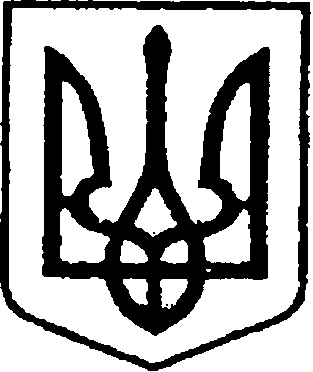 УКРАЇНАЧЕРНІГІВСЬКА ОБЛАСТЬН І Ж И Н С Ь К А    М І С Ь К А    Р А Д А76 сесія VII скликання
Р І Ш Е Н Н Я        від  03 серпня  2020 р.		        м. Ніжин	                     № 7-76/2020

Про внесення змін в Паспорт міської  цільової програми Розвитку та фінансової підтримки комунального некомерційного підприємства «Ніжинська міська стоматологічна поліклініка»  на 2020 рік (Додаток 7) до рішення Ніжинської міської ради №7-65/2019 від 24 грудня 2019р. «Про затвердження бюджетних програм місцевого значення на 2020 рік»Відповідно до статей 25, 26, 42, 59, 60 Закону України «Про місцеве самоврядування в Україні», статті 91 Бюджетного Кодексу України, Регламентy Ніжинської міської ради Чернігівської області, затвердженого рішення Ніжинської міської ради від 24.11.2015 року №1-2/2015 (зі змінами), Статуту некомерційного підприємства «Ніжинська міська стоматологічна поліклініка» Ніжинської міської ради Чернігівської області, затвердженим рішенням Ніжинської міської ради Чернігівської області № 6-59/2019 від 29.08.2019 року, міська рада вирішила:1.Внести зміни в Паспорт міської  цільової програми Розвитку  та фінансової  підтримки комунального некомерційного підприємства «Ніжинська міська стоматологічна поліклініка» на 2020 рік (Додаток 7)  до рішення Ніжинської міської ради  №7-65/2019 від 24 грудні 2019 року « Про затвердження бюджетних програм місцевого значення на 2020 рік та викласти  її в редакції , що додається.2. В.о.директора комунального некомерційного підприємства «Ніжинська міська стоматологічна поліклініка» Ніжинської міської ради Чернігівської області Ігнатюку О.Б. забезпечити оприлюднення даного рішення на офіційному сайті Ніжинської міської ради протягом п’яти робочих днів після його прийняття.3. Організацію виконання даного рішення покласти на заступника міського голови з питань діяльності виконавчих органів ради Алєксєєнка І.В. та в.о.директора комунального некомерційного підприємства «Ніжинська міська стоматологічна поліклініка» Ніжинської міської ради Чернігівської області Ігнатюка О.Б.4. Контроль за виконанням даного рішення покласти на постійну комісію міської ради з питань соціально-економічного розвитку міста, підприємницької діяльності, дерегуляції, фінансів та бюджету (голова комісії 
Мамедов В.Х.).Міський голова                                                                               А.В. ЛінникВізують:Заступникміськогоголовизпитань	
діяльностівиконавчихорганівради				І.В. Алєксєєнко
СекретарНіжинської міськоїради				  В.В.СалогубНачальник фінансового управління                                Л.В. Писаренко							
Начальник  відділу	
юридично-кадрового забезпеченняапарату виконавчого комітетуНіжинської міської ради				    	 В.О.ЛегаГолова комісії міської ради з питань	
соціально-економічного розвитку міста, підприємницької діяльності,	дерегуляції,фінансів та бюджету                                     		  В.Х.  Мамедов	

Голова постійної депутатської комісіїміської ради з питань регламенту, депутатської діяльності та етики, законності, правопорядку,антикорупційноїполітики, свободи слова	та зв’язків з громадськістю						О.В.ЩербакДиректор комунального некомерційногопідприємства  «Ніжинська міська стоматологічна поліклініка» Ніжинської міської радиЧернігівської області                                                                О.Б. ІгнатюкЇ                             ПОЯСНЮВАЛЬНА ЗАПИСКА          Відповідно до статей 26, 42, 59, 60 Закону України «Про місцеве самоврядування в Україні», статті 91 Бюджетного Кодексу України,  Регламентy Ніжинської міської ради Чернігівської області, згідно зі Статутом некомерційного підприємства «Ніжинська міська стоматологічна поліклініка» Ніжинської міської ради Чернігівської області, затвердженим рішенням Ніжинської міської ради Чернігівської області № 6-59/2019 від 29.08.2019 року, підготовлений даний проект рішення про забезпечення статутним капіталом в сумі 1,0 тис. грн. КНП «Ніжинська міська стоматологічна поліклініка» Ніжинської міської ради Чернігівської області до закінчення першого року з дня державної реєстрації підприємства (до 24.08.20р.)

Директор комунального некомерційногопідприємства  «Ніжинська міська стоматологічна поліклініка» Ніжинської міської радиЧернігівської області                                                                О.Б. ІгнатюкМіська цільова Програма фінансової підтримки комунального некомерційного підприємства «Ніжинська міська стоматологічна поліклініка» Ніжинської міської ради Чернігівської області на 2020 рік..І. Паспорт ІІ. Проблема,  на  розв’язання  якої  спрямована  Програма
          Відповідно до Концепції реформи фінансування системи охорони здоров’я України, схваленої розпорядженням Кабінету Міністрів України від 30 листопада 2016 р. № 1013, та згідно Закону України «Про державні фінансові гарантії медичного обслуговування населення» від 19.10.2017р. №2168-VIII, одним з основних підходів до концепції реформування є створення належних відповідних умов надання якісної, своєчасної стоматологічної медичної допомоги. Одним з основних заходів впровадження реформи фінансування системи охорони здоров’я є забезпечення реорганізації державних та комунальних медичних закладів у повноцінні суб’єкти господарської діяльності - державні та комунальні некомерційні підприємства. Покращення  якості медичної допомоги можливо лише при впровадженні нових інноваційних методів лікування, закупівлі сучасного медичного обладнання та матеріальній мотивації праці медичних працівників. Досягнення даної мети можливо лише за умови раціонального використання наявних фінансових та кадрових ресурсів,консолідація бюджетів різних рівнів для оплати послуг, які будуть надаватися комунальним некомерційним підприємством. Для вирішення цього завдання необхідно змінити характер відносин між постачальником медичних послуг та  замовником таких послуг – Національною службою здоров’я України. Національна служба здоров’я України є розпорядником коштів державного бюджету, передбачених на фінансування надання вторинної медичної ( стоматологічної) допомоги (діти до 18 років, екстрена допомога (хірургія), рентгенологія та фізкабінет за програмою державних гарантій медичного обслуговування населенняза державний гарантований пакет медичної допомоги. Тому на період  2020 року до того, як комунальне підприємство охорони здоров’я укладе договір про медичне обслуговування населення за програмою державних гарантій медичного обслуговування населення для вторинної медичної ( стоматологічної)допомоги,  передбачена можливість перерозподілу видатків за Міською цільовоюПрограмою фінансової підтримки комунального некомерційного підприємства «Ніжинська міська стоматологічна поліклініка» Ніжинської міської ради Чернігівської області на 2020 рік (далі – Програма)з використанням програмно-цільового методу (за бюджетною програмою), що передбачено Бюджетним кодексом України №2456-VI від 08.07.2010р.З 1 січня 2020 року такі перерозподілені кошти  спрямовуються місцевим бюджетам (у частині видатків на надання вторинної медичної допомоги населенню) для фінансування заходів, що забезпечують здійснення лікувально-профілактичної /стоматологічної / діяльності закладу. З огляду на зазначене, прийняття Програмизабезпечує функціонування у  2020 році комунального некомерційного підприємства «Ніжинська  міська стоматологічна поліклініка» Ніжинської міської ради Чернігівської області та надання населенню належної вторинної медичної допомоги. ІІІ. Мета ПрограмиМетою  Програмиє фінансове забезпечення надання у 2020 році вторинної медичної допомоги населенню, здійснення управління медичним обслуговуванням населення, вжиття заходів з профілактики  стоматологічного захворювання населення та підтримки громадського здоров’я, забезпечення  формування  статутного капіталу комунального некомерційного підприємства «Ніжинська міська стоматологічна поліклініка» Ніжинської міської ради Чернігівської області.ІV. Обгрунтування шляхів  і  засобів  розв’язання  проблеми, обсягів та джерел фінансування, строки виконання ПрограмиФінансування Програми 2020 році здійснюватиметься у межах асигнувань, передбачених на охорону здоров’я у бюджеті Ніжинської міської об’єднаної територіальної громади та інших джерел не заборонених законодавством України. Джерелом надходження коштів до бюджету Ніжинської міської об’єднаної територіальної громади для покриття видатків на надання вторинної медичної (стоматологічної) допомоги є фінансова підтримка з бюджетуНіжинської міської об’єднаної територіальної громади та інших джерел не заборонених законодавством України, які передбачені на 2020 рік у загальній сумі 8 214 200,00 грн.  в межах розрахункової потреби комунального  некомерційного підприємства»Ніжинська міська стоматологічна поліклініка».Головним розпорядником коштів за даною бюджетною програмою є Виконавчий комітет Ніжинської міської ради Чернігівської області, до мережі якого у статусі одержувача бюджетних коштів вводиться комунальне некомерційне підприємство «Ніжинська  міська стоматологічна поліклініка» Ніжинської міської ради Чернігівської області. Одержувач бюджетних коштів за даною програмою (комунальне некомерційне підприємство «Ніжинська міська стоматологічна поліклініка» Ніжинської міської ради Чернігівської області) здійснює їх використання згідно Плану використання бюджетних коштів, складеного та затвердженого у встановленому порядку та паспорту бюджетної програми.  Виконання Програми передбачено на період 2020 року.Формування статутного капіталу  комунального некомерційного підприємства «Ніжинська міська стоматологічна поліклініка» Ніжинської міської ради Чернігівської області , згідно рішення Ніжинської міської ради  Чернігівької області №6-59/2019  від 29.08.2019 року  про створення комунального  підприємства та затвердженого Статуту підприємства зі статутним капіталом  у сумі 1000,00 грн. (одна тисяча гривень). Відповідно до абзацу 2 п.4 ст. 78 Господарського  кодексу України статутний капітал підприємства підлягає сплаті до закінчення першого року з дня державної реєстрації такого підпиємства.V. Завдання,  заходи  реалізації  Програми та результативні показникиОсновними завданнями Програмина 2020 рік є :- надання населенню згідно з вимогами відповідних нормативно - правових актів стоматологічної допомоги та  стоматологічних медичних послуг, спрямованих на збереження, підвищення та відновлення здоров’я населення- здійснення медичної практики- забезпечення  надання безоплатної стоматологічної допомоги окремих категоріям населення,визначених законодавством- зубопротезування дорослого та дитячого населення згідно з вимогами чинного законодавства України- надання медичних стоматологічних та інших послуг не заборонених чинним законодавством України ,фізичними та юридичними особами на платній основі-  організація та забезпечення надання ортодонтичної допомоги дорослому та дитячому населенню- контроль за охороною здоров’я дітей- здійснення іншої діяльності необхідної для належного забезпечення профілактики ,діагностики та лікування зубів- застосування у комплексній терапії фізіотерапевтичних методів лікування- організація практики  лікарів-інтернів, направлених управлінням охорони здоров’я Чернігівської обласної державної адміністрації- організація медикаментозного та технічного забезпечення лікувально-діагностичного процесу в ПідприємствіПроведення перепідготовки, удосконалення та підвищення кваліфікації медичних кадрів- інші завдання, визначені чинними нормативно-правовими актами.Очікуваними результатами виконання Програмиє  :- гарантована можливість надання  населенню у  2020 році належної вторинної медичної допомоги;   - своєчасне виявлення ризиків виникнення хронічних стоматологічних захворювань  та запобігання ускладненому перебігу захворювань;                                        - покращення рівня громадського здоров’я , зменшення захворюваності     - забезпечення дотримання міжнародних стандартів   - надання медичних та інших  послуг фізичними та юридичними на безплатній та платній основі у випадках та на умовах, визначених законами України, нормативними-правовими актами Кабінету Міністрів України та виданими на їх виконання нормативними актами  місцевих органів виконавчої влади, а також на підставі  та умовах, визначених договорами про медичне обслуговування.VІ. Напрями діяльності та заходи програмиЗ метою забезпечення населення вторинною медичною допомогою в межах Програми на 2020 рік передбачається здійснення заходів:- оплата праці медичного, адміністративно-управлінського та господарсько-обслуговуючого персоналу (в т.ч.  посадові оклади, обов’язкові виплати та стимулюючі, доплати, надбавки, премії, матеріальна допомога), тощо;- проведення нарахування на фонд оплати праці єдиного внеску на загальнообов’язкове державне соціальне страхування, його перерахування до бюджету; - проведення утримання із заробітної плати податків та зборів, їх перерахування до бюджету; - придбання предметів, матеріалів, обладнання, інвентарю  ( флеш-накопичувачів, канцелярських товарів, бланків, паперу для друку,  папок, журналів, зошитів, паперових рушників, господарчих товарів та інших активів) і т.д.; - придбання лікарських та  діагностичних засобів,  дезінфікуючих засобів, спирту,  медикаментів, медичного інструментарію, медичних матеріалів та інших виробів медичного призначення, медичного обладнання, тощо, - оплата послуг по поточного ремонту та  технічному обслуговуванню медичної техніки;- оплата послуг з виготовлення технічної документації (технічних паспортів) на приміщення, які закріплені за комунальним некомерційним підприємством на праві оперативного управління;- оплата послуг з виготовлення технічної документації на земельні ділянки, передані комунальному некомерційному підприємству у постійне користування; - оплата послуг по вчиненню реєстраційних дій з майном  комунального некомерційного підприємства, закріпленим на праві оперативного управління, та реєстраційних дій щодо земельних ділянок;- оплата послуг по страхуванню медичного персоналу - оплата послуг зв’язку;- оплата за енергоносії та оплата послуг по утилізації твердих побутових відходів;- оплата послуг з бактеріологічного дослідження - оплата послуг з проведення навчань персоналу (цивільний захист, пожежна безпека, тощо); - придбання обладнання і предметів довгострокового користування інших предметів, інвентарю  та оплата інших робіт і послуг, необхідних для виконання комунальним некомерційним підприємством завдань по наданню вторинної медичної допомоги; - оплата витрат, пов’язаних з відрядженнями працівників (сум добових,  витрат на проїзд та проживання);  - оплата  пільгових пенсій за розрахунками Пенсійного фонду;- закупівля медичного обладнання та оргтехніки;- інші виплати населенню (в т.ч. зубопротезування);- капітальний ремонт;- та інше для функціонування закладу;- 1,0тис. грн. на формування статутного капіталу комунального некомерційного підприємства «Ніжинська міська стоматологічна поліклініка» Ніжинської міської ради Чернігівської області відповідно до абзацу 2 п.4ст.78 Господарського кодексу України.Збільшення статутного капіталу підприємства  у сумі 1,0 тис.грн. підлягає сплаті до закінчення першого року з дня державної реєстрації такого підприємства (до 29.08.2020р.)
VІІ. Координація та контроль за ходом виконання ПрограмиБезпосередній контроль за виконанням Програми здійснюється головним розпорядником.Звіт про виконання Програми надається виконавцем головному розпоряднику бюджетних коштів щоквартально до 04 числа місяця наступного за звітним кварталом.Головний розпорядник бюджетних коштів надає звіт про виконання Програми фінансовому управлінню Ніжинської міської ради Чернігівської області щоквартально до 06 числа місяця наступного за звітним кварталом.Відповідальний виконавець звітує про виконання Програми на сесії міської ради за підсумками року.Фінансове забезпечення здійснюється у межах видатків, затверджених Міською цільовою Програмою фінансової підтримки комунального некомерційного підприємства «Ніжинська міська стоматологічна поліклініка» Ніжинської міської ради Чернігівської області на 2020 рікВиділення додаткових коштів на утримання Підприємства проводити згідно обґрунтованих детальних розрахунків у межах розрахункової потреби  шляхом внесення змін до Програми на 2020 рік.Міський голова                                                                     А.В.ЛінникДодатокдо рішенняНіжинської міської ради від _________  2020 року№ ____/20201Ініціатор розроблення програмиКНП«Ніжинська  міська стоматологічна поліклініка» Ніжинської міської ради Чернігівської області  2Законодавча база, дата, номер і назва розпорядчого документа органу виконавчої влади про розроблення програм, нормативні документиБюджетний кодекс України №2456-VI від 08.07.2010р., Закон України «Про державний  бюджет на 2019 рік»’ №2629-VIII, Закон України «Основи законодавства України про охорону здоров’я» №2801-ХІІ від 19.11.1992р., Закон України «Про  внесення змін до деяких законодавчих актів України щодо удосконалення законодавства з питань діяльності закладів охорони здоров’я»’ №2002-VIII від 06.04.2017р., Закон України «Про державні фінансові гарантії медичного обслуговування населення» №2168-VIII від 19.10.2017р. розпорядження Кабінету Міністрів України«КОНЦЕПЦІЯ реформи фінансування системи охорони здоров’я»від 30 листопада 2016 р. № 10133Розробник програмиКомунальне некомерційне підприємство «Ніжинська міська стоматологічна поліклініка» Ніжинської міської ради Чернігівської області4Співрозробники програми-5Відповідальний виконавець програмиКомунальне некомерційне підприємство «Ніжинська міська стоматологічна поліклініка» Ніжинської міської ради Чернігівської області6Головний розпорядник бюджетних коштівВиконавчий комітет Ніжинської міської ради Чернігівської області7Учасники  програмиВиконавчий комітет Ніжинської міської ради Чернігівської області, комунальне некомерційне підприємство «Ніжинська міська стоматологічна поліклініка» Ніжинської міської ради Чернігівської області8Термін реалізації програми         2020 рік9Перелік бюджетів, які беруть участь у виконанні програми (для комплексних програм) Бюджет  Ніжинської міської об’єднаної територіальної громади10Загальний обсяг фінансових ресурсів, необхідних для реалізації  програми фінансової підтримки всього, у тому числі:8 214 200,00грн10.1- коштів  загального фонду бюджету Ніжинської міської об’єднаної територіальної громади та інші джерела фінансування не заборонені законодавством України6 866 700,00грн10.2- коштів спеціального фонду бюджету Ніжинської міської об’єднаної територіальної громади1 347 500,00грн11Кредиторська заборгованість минулого періоду-